ПОСТАНОВЛЕНИЕ                                                                     КАРАР31 января 2022 года                                                                                         №5Об утверждении стоимости услуг, предоставляемых согласно гарантированному перечню услуг по погребению в Ядыгерьском сельском поселении Кукморского муниципального района Республики ТатарстанВ соответствии с Федеральным законом от 6 октября 2003 года № 131-ФЗ «Об общих принципах организации местного самоуправления в Российской Федерации», Федеральным законом от 12 января 1996 года № 8-ФЗ «О погребении и похоронном деле»,   постановлением Правительства Российской Федерации от 27.01.2022 № 57 «Об утверждении коэффициента индексации выплат, пособий и компенсаций в 2022 году», постановлением Кабинета Министров Республики Татарстан от 18.05.2007 № 196 «О мерах по реализации Федерального закона «О погребении и похоронном деле» в Республике Татарстан» Ядыгерьский  сельский исполнительный комитет  Кукморского муниципального района Республики Татарстан постановляет:Установить и ввести в действие с 1 февраля 2022 года стоимость услуг, предоставляемых согласно гарантированному перечню услуг по погребению в сумме 6964,68 рублей в Ядыгерьском сельском поселении Кукморского муниципального района Республики Татарстан в соответствии с Приложением №1 и Приложением №2.Признать утратившим силу постановление Ядыгерьского сельского исполнительного комитета Кукморского муниципального района Республики Татарстан от 29 января 2021г. № 1 «Об утверждении стоимости услуг, предоставляемых согласно гарантированному перечню услуг по погребению в Ядыгерьском сельском поселении Кукморского муниципального района Республики Татарстан» с 1 февраля 2022 года.Опубликовать настоящее постановление путем размещения на официальном портале правовой информации Республики Татарстан по адресу: www.pravo.tatarstan.ru, на специальных информационных стендах, а также разместить на официальном сайте Кукморского муниципального района Республики Татарстан в информационно-телекоммуникационной сети «Интернет».Руководитель:                                                                      А.Н.Файзуллин      Приложение №1к постановлению Ядыгерьскогосельского исполнительного комитетаКукморского муниципального районаРеспублики Татарстан от 31 января 2022 № 5Стоимость гарантированного перечня услуг по погребению в Ядыгерьском сельском поселении Кукморского муниципального района Республики Татарстан с 01.02.2022 годаПриложение №2к постановлению Ядыгерьскогосельского исполнительного комитетаКукморского муниципального районаРеспублики Татарстан от 31.01.2022г. № 5Стоимость гарантированного перечня услуг по погребению в Ядыгерьском сельском поселении Кукморского муниципального района Республики Татарстан с 01.02.2022 годаТАТАРСТАН РЕСПУБЛИКАСЫКУКМАРА МУНИЦИПАЛЬ РАЙОНЫЯДЕГӘР АВЫЛБАШКАРМА КОМИТЕТЫ422124, РТ, Кукмара районы,Ядегәр авылы, Ленин урамы, 28а йорт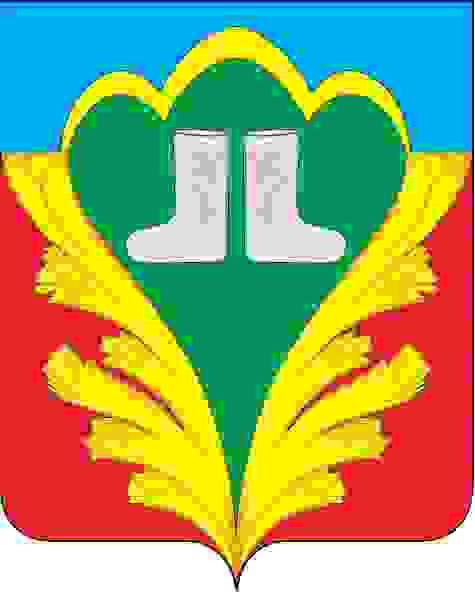 РЕСПУБЛИКА   ТАТАРСТАНКУКМОРСКИЙ МУНИЦИПАЛЬНЫЙ РАЙОНЯДЫГЕРЬСКИЙ СЕЛЬСКИЙ   
 ИСПОЛНИТЕЛЬНЫЙ КОМИТЕТ422124, РТ, Кукморский район,с. Ядыгерь, ул.Ленина д.28ател.: (8 84364) 35-5-88, факс (8 84364) 35-5-88; e-mail:Yad.Kuk@tatar.ruтел.: (8 84364) 35-5-88, факс (8 84364) 35-5-88; e-mail:Yad.Kuk@tatar.ruтел.: (8 84364) 35-5-88, факс (8 84364) 35-5-88; e-mail:Yad.Kuk@tatar.ruНаименование услугСтоимость услуг (в руб.)1. Оформление документов, необходимых для погребения0,002. Предоставление и доставка гроба и других предметов, необходимых для погребения2974,193. Перевозка тела (останков) умершего на кладбище957,144. Погребение (рытье могил и захоронение)3033,35Всего6964,68Наименование услугСтоимость услуг (в руб.)1. Оформление документов, необходимых для погребения0,002. Облачение тела 125,22   3. Предоставление и доставка гроба и других предметов, необходимых для погребения2848,984. Перевозка тела (останков) умершего на кладбище957,135. Погребение (рытье могил и захоронение)3033,35Всего6964,68